PERP 1: Ponovi slovo A.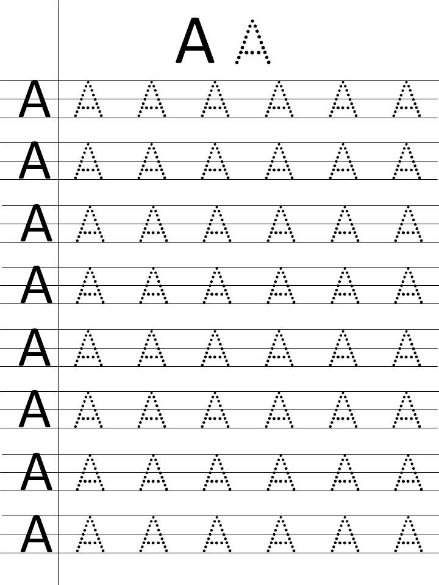 PERP 2: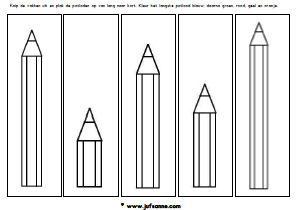 